201×-××-××发布	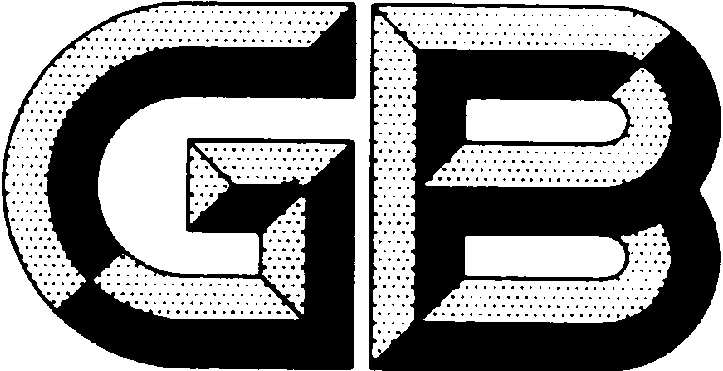 前    言本文件按照GB/T 1.1-2020《标准化工作导则 第1部分：标准化文件的结构和起草规则》的规定起草。本文件代替GB/T 2077-1987《硬质合金可转位刀片 圆角半径》。本文件与GB/T 2077-1987相比除结构调整和编辑性改动外，主要技术变化如下： 增加了可转位刀片圆角半径分类，分别为车削刀片圆角半径、铣削刀片圆角半径、钻削刀片圆角半径（见第4章）；车削刀片增加了小零件车削加工精磨产品的刀尖圆弧规格无圆角、0.03、0.05mm、0.1mm，增加了特殊用途车削刀片的圆角半径0.6mm、1.0mm、1.5mm、3.0mm和4.0mm，将刀尖圆角半径“2.4mm”更改为“2.5mm”（见第5章5.1节表1，1987年版的第1章）；铣削刀片增加了特殊用途铣削刀片的圆角半径0.6mm、1.0mm、1.5mm、3.0mm和4.0mm，更改了铣削刀片圆角半径数值，将刀尖圆角半径“2.4mm”更改为“2.5mm”（见第5章5.1节表1，1987年版的第1章）；更改了钻削刀片圆角半径数值，将刀尖圆角半径“2.4mm”更改为“2.5mm”（见第5章5.1节表1，1987年版的第1章）；增加了圆形车削(铣削)刀片圆角半径为刀片半径2.0mm、2.5mm、3.0mm、3.5mm、4.0mm、4.5mm、5.0mm、6.0mm、7.5mm、8mm、9.5mm、10mm、12.5mm、16mm（见第5章5.2节）。本文件非等效采用ISO 3286：2016《单刃刀具的刀尖圆弧半径》。请注意本文件的某些内容可能涉及专利。本文件的发布机构不承担识别专利的责任。本文件由中国有色金属工业协会提出。本文件由全国有色金属标准化技术委员会（SAC/TC 243）归口。本文件主要起草单位：株洲钻石切削刀具股份有限公司、株洲硬质合金集团有限公司、厦门金鹭特种合金有限公司、崇义章源钨业股份有限公司、自贡硬质合金有限责任公司本文件主要起草人：黄威武、章伟、王羽中、龚斌、邝宏有、徐国钻、钟志强本文件所代替标准的历次版本发布情况为：──GB/T 2077－1980、GB/T 2077－1987硬质合金可转位刀片 圆角半径范围本文件规定了硬质合金可转位刀片圆角半径的数值。本文件适用于具有圆角的单刃硬质合金可转位刀片的刀尖倒圆角。规范性引用文件本文件没有规范性引用文件。术语和定义本文件没有需要界定的术语和定义。分类硬质合金可转位刀片按功能分：为车削刀片、铣削刀片和钻削刀片，按刀片形状分为：常规刀片和圆型刀片。尺寸常规刀片圆角半径示意图见图1，常规刀片圆角半径应符合表1的规定。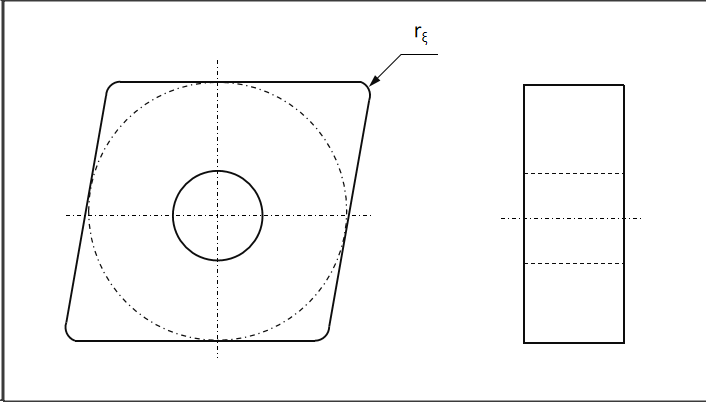 常规(车、铣、钻)刀片圆角半径示意图常规刀片圆角半径                         单位：mm圆形刀片圆角半径示意图见图2，圆形车削(铣削)刀片圆角半径rε包括：2.0mm、2.5mm、3.0mm、3.5mm、4.0mm、4.5mm、5.0mm、6.0mm、7.5mm、8mm、9.5mm、10mm、12.5mm、16mm。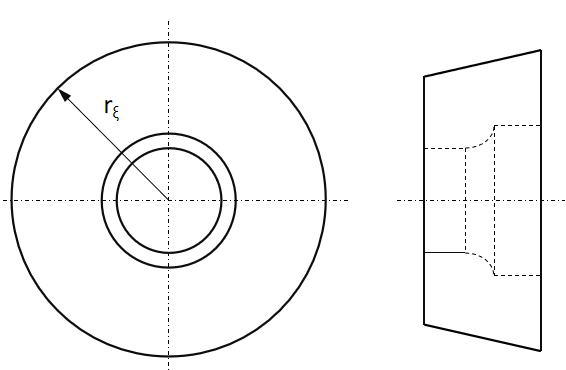 圆形刀片圆角半径示意图公差刀片的圆角半径公差，必要时在各具体的刀片标准中规定。附录A（资料性）本文件和ISO 13399中命名的关系本文件与ISO 13399中的首选符号命名之间的关系，见表A.1。表 A.1  本文件和ISO 13399系列中命名的关系参考文献[1]  ISO 13399-2：2014  切削工具的数据表示和交换  第2部分：切削项目的参考字典。车削刀片圆角半径，rε铣削刀片圆角半径，rε钻削刀片圆角半径，rε无圆角//0.03//0.05//0.1//0.20.20.20.40.40.40.6b0.6b/0.80.80.81.0b1.0b/1.21.21.21.5b1.5b/1.61.61.62.02.02.02.5 a2.5 a2.5 a3.0b3.0b/3.23.23.24.0b4.0b/a 也可用刀尖圆角半径2.4mm替代2.5mm；b 对于某些特殊用途的车、铣刀片，圆角半径可以采用0.6mm、1.0mm、1.5mm、3.0mm、4.0mm。a 也可用刀尖圆角半径2.4mm替代2.5mm；b 对于某些特殊用途的车、铣刀片，圆角半径可以采用0.6mm、1.0mm、1.5mm、3.0mm、4.0mm。a 也可用刀尖圆角半径2.4mm替代2.5mm；b 对于某些特殊用途的车、铣刀片，圆角半径可以采用0.6mm、1.0mm、1.5mm、3.0mm、4.0mm。本文件中的符号本文件中涉及的内容ISO 13399中的属性名称ISO 13399中的符号ISO 13399中涉及内容rε第5章 圆角半径REISO/TS 13399-271DD6C8ACA503